Standard Classroom Users GuideThis guide has instructions for the use of technology in the classroomsClassroom Technology User GuideNearly all our classrooms have built-in technology.A Windows or Mac PCKeyboard and Mouse on a slide out tray.Monitor on an articulating arm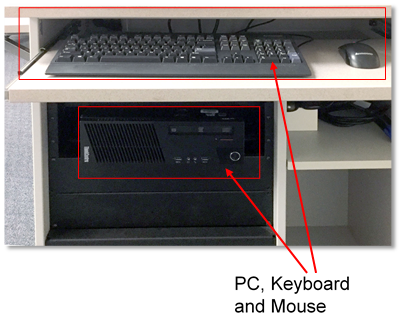 Document CameraBring Your Own Device (BYOD) SupportHDMI ConnectionVGA connectionAudio connection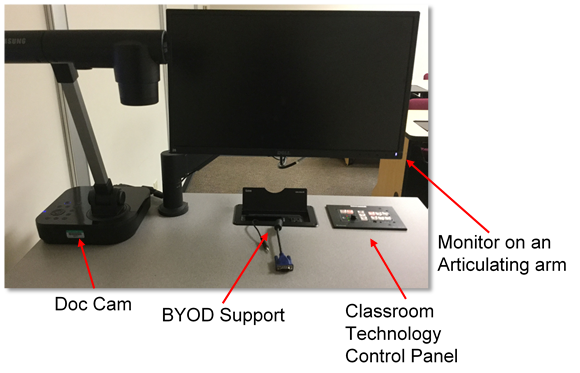 Classroom Technology Control PanelThe Classroom Technology Control Panel gives you control over the many features of the Classroom Technology system.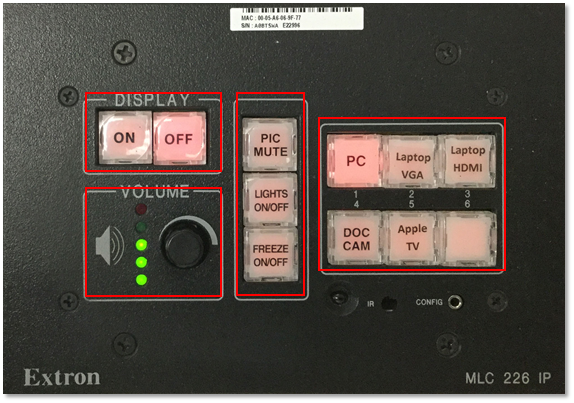 On - Turns system onOff - Turns system offPic Mute - Blanks out the Image (this button may be labeled “AV Mute” in some locations)Lights On/Off - Controls the lights above the screen (not used in all rooms)Freeze On/Off -Freezes the image on the projector screenVolume – Adjusts the volumePC - Displays the instructor computer located in the podiumLaptop VGA - Displays a device connected to the VGA CableLaptop HDMI- Displays a device connected to the HDMI CableDoc Cam - Display from the document cameraApple TV – Displays the Apple TVBYOD- Bring Your Own DeviceAll rooms with Classroom Technology have connections for BYOD support. You can connect devices to be displayed on the screen/projector. The connections are stored in the “Cable Cubby” located on the podium.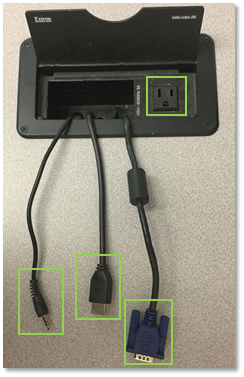 Electrical Outlet- Can be used for charging Stereo Audio Connector- Can be connected to the headphone or line out of a computer or mobile deviceVGA Cable- connects to VGA out on laptop or other similar devices      Laptop VGA button on the Classroom Control Panel to displayHDMI Cable- connects to HDMI out on laptop or similar device            Laptop HDMI button on the Classroom Control Panel to display            The Document CameraThe Document Camera can be used to display many different things, such as books, experiments, math problems, or anything else onto the projection screen.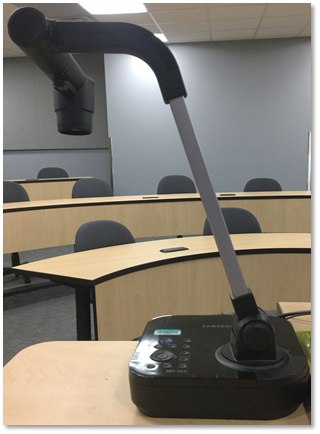 To use the Document Camera, press the “Doc Cam” button on the Classroom Technology Control Panel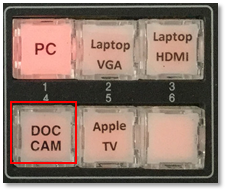 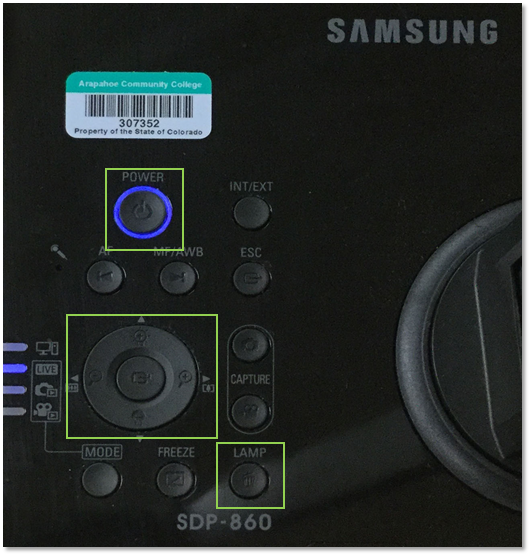 Basic Document Camera Controls:Power Button- Toggles the unit on or offAdjustment ring- Allows you to adjust the brightness and the zoomZoom is controlled by pressing Left or right.Brightness is controlled by pressing up or down.The center button is not usedApple TVUsing Apple TV You can use AirPlay for videos, music, or photos from a variety of locations on your iOS 7 device, including from within the Photos, Videos, Safari, and Music apps.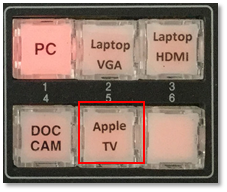 Connecting to the Apple TV in your classroomOn the Podium, select the Apple TV button from the Classroom Technology Control Panel. For more information on using apple TV See Apple TV User GuideM3750This room uses a Touch Control Panel similar to the Classroom Technology Control Panel.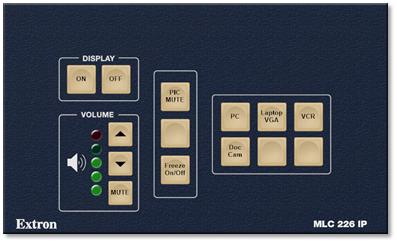 The Control Panel, PC, and DVD/VCR sit inside of a cabinet behind the podium.Sometimes the doors will be shut, open it anytime that you need to use the Classroom technology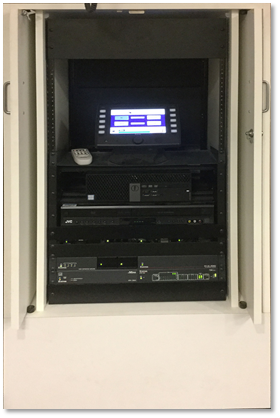 